Szprotawa, <el:data />$##2024-06-07##$$##$##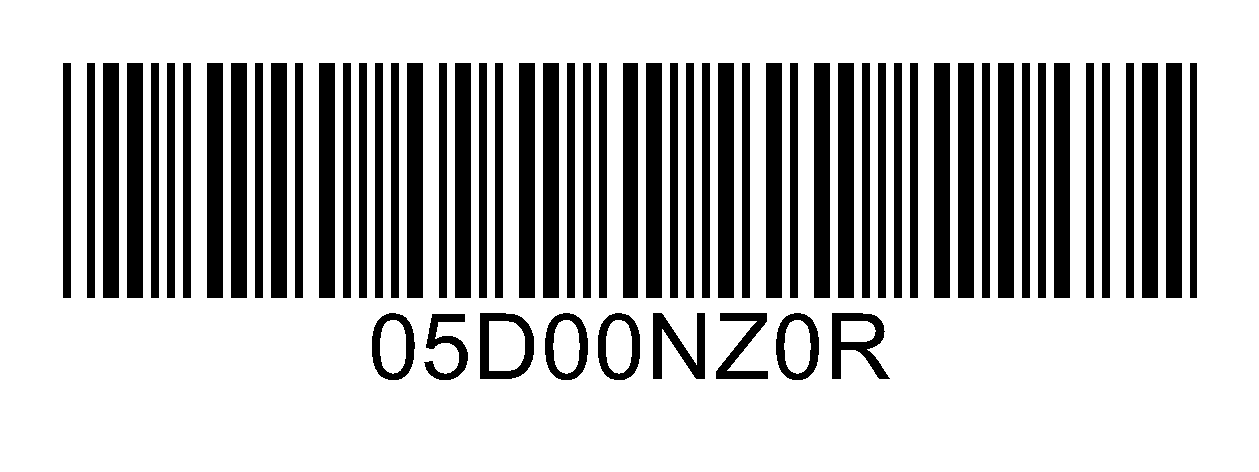 Nr sprawy: ROŚ.6220.26.2022OBWIESZCZENIENa podstawie art. 33, art. 34 i art. 79 ust. 1 ustawy z dnia 3 października 2008r. o udostępnianiu informacji o środowisku i jego ochronie, udziale społeczeństwa w ochronie środowiska oraz o ocenach oddziaływania na środowisko (tj. Dz.U. z 2023 r. poz. 1094 z późn. zm.),Burmistrz Szprotawypodaje do publicznej wiadomości, że w dniu 03.06.2024 r. do tutejszego Urzędu wpłynął raport 
o oddziaływaniu na środowisko przedsięwzięcia polegającego na: „Budowie małej elektrowni wodnej na istniejącym jazie kanału Młynówka przy ul. Młynarskiej w Szprotawie” na dz. nr ew. 391 i 288/6 w obrębie 0002 i 0003, a w dniu dzisiejszym zostało wydane postanowienie o podjęciu postępowania administracyjnego w sprawie wydania decyzji o środowiskowych uwarunkowaniach dla przedmiotowego przedsięwzięcia. Od tej pory postępowanie w sprawie wydanie decyzji środowiskowej toczy się z udziałem społeczeństwa.Jednocześnie informuję, że wystąpiliśmy do Regionalnego Dyrektora Ochrony Środowiska w Gorzowie Wielkopolskim</el:instytucja> i<el:cecha></el:cecha><el:uli do Państwowego Gospodarstwa Wodnego Wody Polskie, Regionalny Zarząd Gospodarki Wodnej we Wrocławiu o </el:instytucja>uzgodnienia warunków realizacji przedsięwzięcia W terminie 30 dni od daty podania do publicznej wiadomości niniejszego zawiadomienia, można zapoznać się z materiałami (w tym z raportem o oddziaływaniu przedsięwzięcia na środowisko) oraz zgłosić ewentualne uwagi i wnioski w tutejszym Urzędzie, pok. nr 3 w godzinach od 800 - 1400, 
tel. nr 68 376 07 79. Uwagi i wnioski mogą być wnoszone w formie pisemnej, ustnie do protokołu lub za pomocą środków komunikacji elektronicznej bez konieczności opatrywania ich kwalifikowanym podpisem elektronicznym.Zgodnie z art. 21, ust. 1 ww. ustawy o udostępnianiu informacji o środowisku, dane o wniosku i raporcie zostały zamieszczone w publicznie dostępnym wykazie danych na stronie internetowej urzędu ( BIP).Po otrzymaniu uzgodnień postępowanie zostanie zakończone wydaniem decyzji administracyjnej.   Burmistrz Szprotawy   Mirosław Gąsik